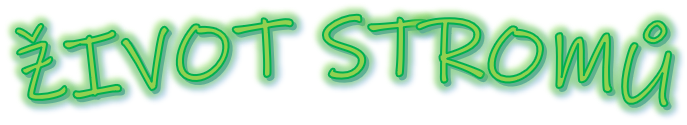 26.9. – 7.10. 2022V tomto podtématu se děti blíže seznámí s některými stromy, které vídáme každý den při vycházkách, s podmínkami, které potřebují k růstu, se stavbou „těla“ a co se z jejich dřeva vyrábí O užitku stromů přijde dětem do školky vyprávět pan myslivecDH „Co vypráví starý dub“, „Silák kaštan“, „Lípa“, „Kouzelná líska“, „Co se děje pod jedlí“Budeme procvičovat početní řadu 1 – 10, základní a doplňkové barvy, řazení do řady a sloupceZ plodů těchto stromů budeme sestavovat různé obrázkyBudeme obtiskovat listy, vyrobíme si „Podzimní motýly“Budeme pracovat s keramickou hlínou a vyrobíme podzimní mističkyPůjdeme si zacvičit do sokolovnyPH „Sejdeme se u…“, „Kaštánci, hejbejte se“, „Na kaštan a žalud“Naučíme se báseň „Žalud“, „Lípa“Seznámíme se s písní „Pod dubem“Log. prevence – prodluž. výdech. Fáze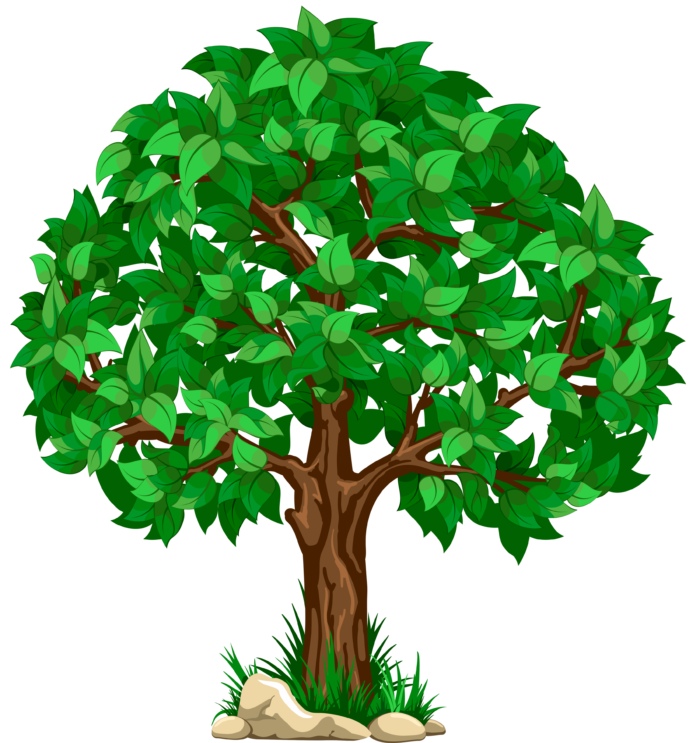  Ochutnáme lipový čajBudeme listovat listy28.9. – STÁTNÍ SVÁTEK30.9. – MŠ UZAVŘENA4.10. LOG. DEPISTÁŽ PRO NAHLÁŠENÉ DĚTI6.10. CVIČENÍ V SOKOLOVNĚ